GEFD                                                                                                                                                                         Fiche apprenant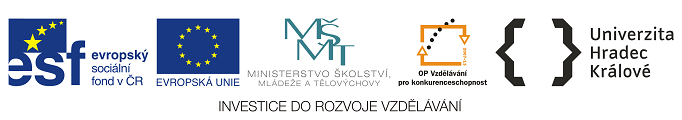 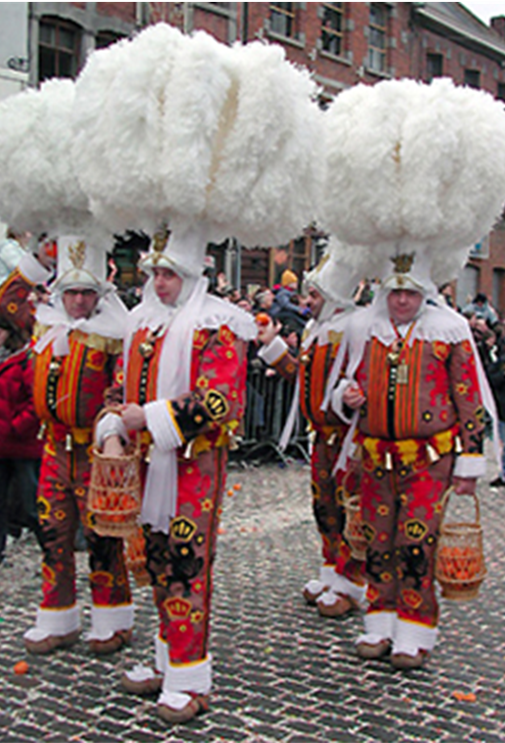 Le Gille de Binche est un bonhommebourré de paille qui porteune coiffe en plumes d’autrucheune large collerette de dentelleune ceinture de grelotsun panier d’orangesun petit fagot de branches des sabotsObservez bien les deux photos et repérez trois différences dans ce qu’ils portent.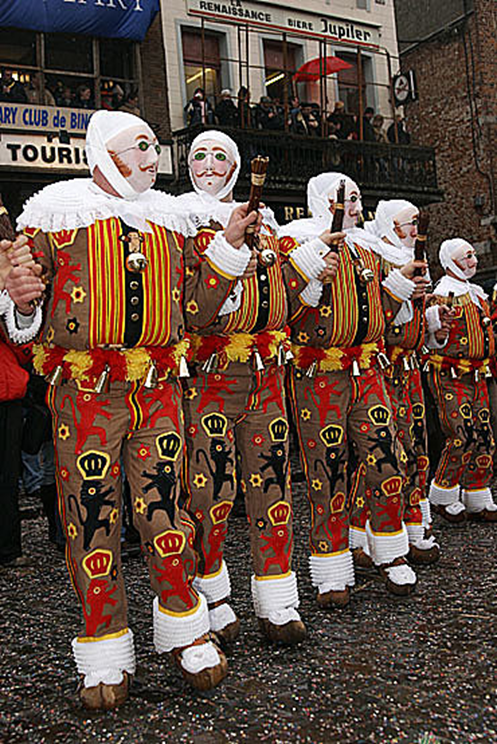 